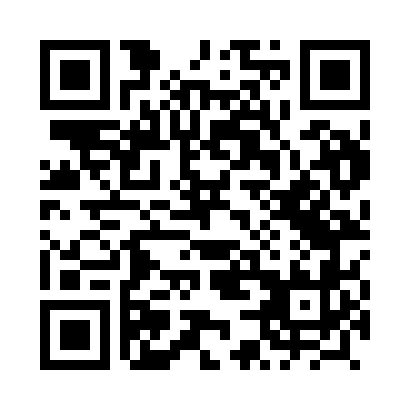 Prayer times for Sycanow, PolandWed 1 May 2024 - Fri 31 May 2024High Latitude Method: Angle Based RulePrayer Calculation Method: Muslim World LeagueAsar Calculation Method: HanafiPrayer times provided by https://www.salahtimes.comDateDayFajrSunriseDhuhrAsrMaghribIsha1Wed2:455:1512:415:488:0810:262Thu2:415:1312:415:498:0910:293Fri2:385:1112:405:508:1110:334Sat2:345:0912:405:518:1210:365Sun2:305:0712:405:528:1410:396Mon2:275:0612:405:538:1610:427Tue2:265:0412:405:548:1710:468Wed2:255:0212:405:558:1910:479Thu2:245:0112:405:568:2010:4810Fri2:244:5912:405:578:2210:4811Sat2:234:5712:405:588:2410:4912Sun2:224:5612:405:588:2510:5013Mon2:224:5412:405:598:2710:5014Tue2:214:5312:406:008:2810:5115Wed2:214:5112:406:018:3010:5216Thu2:204:5012:406:028:3110:5217Fri2:204:4812:406:038:3310:5318Sat2:194:4712:406:048:3410:5419Sun2:184:4612:406:058:3510:5420Mon2:184:4412:406:058:3710:5521Tue2:184:4312:406:068:3810:5622Wed2:174:4212:406:078:4010:5623Thu2:174:4112:406:088:4110:5724Fri2:164:3912:416:098:4210:5725Sat2:164:3812:416:098:4410:5826Sun2:154:3712:416:108:4510:5927Mon2:154:3612:416:118:4610:5928Tue2:154:3512:416:128:4711:0029Wed2:154:3412:416:128:4811:0030Thu2:144:3312:416:138:5011:0131Fri2:144:3312:416:148:5111:02